中标研国联（北京）认证中心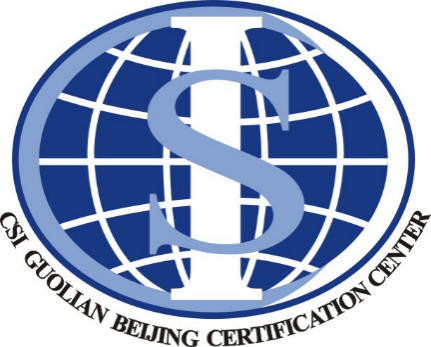 医疗器械质量管理体系实施规则文件编号:CSI-ZY-RZGZ-04  A/0编制:闫晓瑾审核:周忠德批准:周忠德                             发布/实施日期：2020年12月07日   目录1.适用范围2.对本机构的要求3.对认证人员的要求4.初次认证程序5.监督审核程序6.再认证程序7.暂停或撤销认证证书8.认证证书要求9.与其他管理体系的结合审核10.受理转换认证证书11.受理组织的申诉12.认证记录的管理13.其他附录 A 医疗器械质量管理体系认证业务范围 附录 B 医疗器械质量管理体系审核时间要求 附件 C 医疗器械质量管理体系认证证书样本